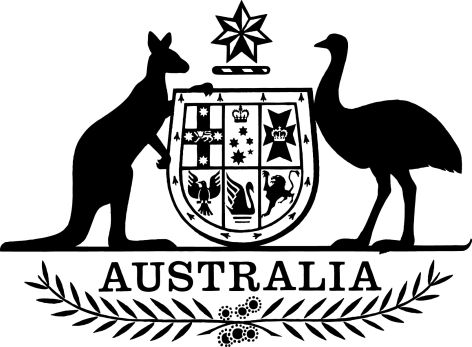 Water (Indigenous Values and Uses) Direction 2018I, DAVID LITTLEPROUD, Minister for Agriculture and Water Resources, make the following direction.Dated	25 June 2018			DAVID LITTLEPROUD Minister for Agriculture and Water ResourcesContents1  Name	12  Commencement	13  Authority	14  Definitions	15  Direction	11  Name		This is the Water (Indigenous Values and Uses) Direction 2018.2  Commencement		This instrument commences on 1 July 2018.3  Authority		This instrument is made under section 175 of the Water Act 2007.4  DefinitionsNote:	A number of expressions used in this instrument are defined in section 4 of the Act, including the following:(a)	Authority;(b)	Basin Plan;(c)	environmental watering;(d)	held environmental water;(e)	Indigenous person;(f)	Murray-Darling Basin.		In this instrument:Act means the Water Act 2007.Indigenous uses has the meaning given by section 10.52 of the Basin Plan.Indigenous values has the meaning given by section 10.52 of the Basin Plan. water accounting period has the meaning given by section 3.08 of the Basin Plan.5  Direction	(1)	For each water accounting period, the Authority must report on how, when planning for environmental watering in the Murray-Darling Basin, holders of held environmental water:	(a)	considered Indigenous values and Indigenous uses; and 	(b)	involved Indigenous people.	(2)	The Authority must publish the report prepared for subsection (1) on its website within 6 months after the end of the water accounting period.	(3)	Subsection (1) applies to each water accounting period that commences after the water accounting period ending 30 June 2018.